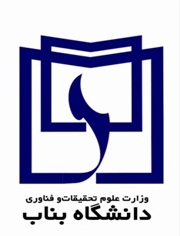 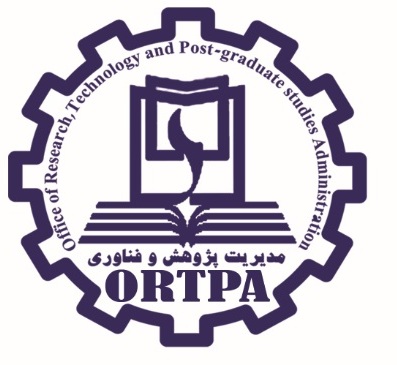 نامنام خانوادگیشماره ملیمیزان تحصیلاتشغلمحل کارشماره تماستعریف تک جمله ای